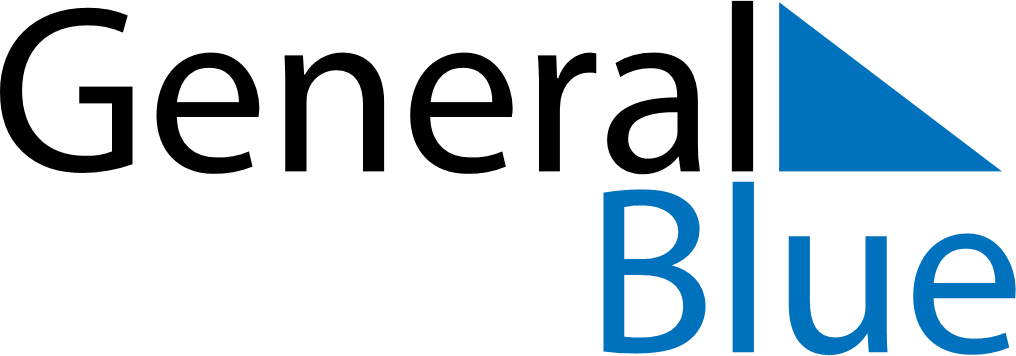 June 2024June 2024June 2024June 2024June 2024June 2024June 2024Hausjaervi, Kanta-Haeme, FinlandHausjaervi, Kanta-Haeme, FinlandHausjaervi, Kanta-Haeme, FinlandHausjaervi, Kanta-Haeme, FinlandHausjaervi, Kanta-Haeme, FinlandHausjaervi, Kanta-Haeme, FinlandHausjaervi, Kanta-Haeme, FinlandSundayMondayMondayTuesdayWednesdayThursdayFridaySaturday1Sunrise: 4:00 AMSunset: 10:35 PMDaylight: 18 hours and 34 minutes.23345678Sunrise: 3:59 AMSunset: 10:37 PMDaylight: 18 hours and 37 minutes.Sunrise: 3:58 AMSunset: 10:38 PMDaylight: 18 hours and 40 minutes.Sunrise: 3:58 AMSunset: 10:38 PMDaylight: 18 hours and 40 minutes.Sunrise: 3:56 AMSunset: 10:40 PMDaylight: 18 hours and 43 minutes.Sunrise: 3:55 AMSunset: 10:42 PMDaylight: 18 hours and 46 minutes.Sunrise: 3:54 AMSunset: 10:43 PMDaylight: 18 hours and 49 minutes.Sunrise: 3:52 AMSunset: 10:45 PMDaylight: 18 hours and 52 minutes.Sunrise: 3:51 AMSunset: 10:46 PMDaylight: 18 hours and 54 minutes.910101112131415Sunrise: 3:50 AMSunset: 10:48 PMDaylight: 18 hours and 57 minutes.Sunrise: 3:50 AMSunset: 10:49 PMDaylight: 18 hours and 59 minutes.Sunrise: 3:50 AMSunset: 10:49 PMDaylight: 18 hours and 59 minutes.Sunrise: 3:49 AMSunset: 10:50 PMDaylight: 19 hours and 1 minute.Sunrise: 3:48 AMSunset: 10:51 PMDaylight: 19 hours and 3 minutes.Sunrise: 3:47 AMSunset: 10:52 PMDaylight: 19 hours and 4 minutes.Sunrise: 3:47 AMSunset: 10:53 PMDaylight: 19 hours and 6 minutes.Sunrise: 3:47 AMSunset: 10:54 PMDaylight: 19 hours and 7 minutes.1617171819202122Sunrise: 3:46 AMSunset: 10:55 PMDaylight: 19 hours and 8 minutes.Sunrise: 3:46 AMSunset: 10:55 PMDaylight: 19 hours and 9 minutes.Sunrise: 3:46 AMSunset: 10:55 PMDaylight: 19 hours and 9 minutes.Sunrise: 3:46 AMSunset: 10:56 PMDaylight: 19 hours and 10 minutes.Sunrise: 3:46 AMSunset: 10:56 PMDaylight: 19 hours and 10 minutes.Sunrise: 3:46 AMSunset: 10:57 PMDaylight: 19 hours and 10 minutes.Sunrise: 3:46 AMSunset: 10:57 PMDaylight: 19 hours and 10 minutes.Sunrise: 3:46 AMSunset: 10:57 PMDaylight: 19 hours and 10 minutes.2324242526272829Sunrise: 3:47 AMSunset: 10:57 PMDaylight: 19 hours and 10 minutes.Sunrise: 3:47 AMSunset: 10:57 PMDaylight: 19 hours and 9 minutes.Sunrise: 3:47 AMSunset: 10:57 PMDaylight: 19 hours and 9 minutes.Sunrise: 3:48 AMSunset: 10:57 PMDaylight: 19 hours and 9 minutes.Sunrise: 3:48 AMSunset: 10:57 PMDaylight: 19 hours and 8 minutes.Sunrise: 3:49 AMSunset: 10:56 PMDaylight: 19 hours and 7 minutes.Sunrise: 3:50 AMSunset: 10:56 PMDaylight: 19 hours and 5 minutes.Sunrise: 3:51 AMSunset: 10:55 PMDaylight: 19 hours and 4 minutes.30Sunrise: 3:52 AMSunset: 10:55 PMDaylight: 19 hours and 2 minutes.